         Friends of Huggins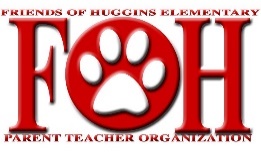                  Closed Meeting Minutes                February 5th, 2020Meeting Called to Order at 7:33 am, Held in cafeteria at Huggins ElementaryRoll Call: Quorum ReachedAttendees: President – Courtney WhitzelVice President – Dawn StephSecretary – Amy CarlsonCo-Treasurer – Cara Heger Co-Treasurer – Tara BoeningVIPS – Lindsey DukeCo-Fundraising – Jennifer VenghausCo-Fundraising – Angelle BegnaudCo-Fundraising – Amanda HermesCo-Historian – Lezlie ReevesCo-Historian – Kristen MannCo-Spirit – Courtney AbbottCo-Spirit – LauraLynn CrawfordCo-Spirit – Shelli BlazarField Trip Coordinator – Laura PeartRoom Mom Coordinator – Katie ScottCo-Hospitality – Kim ArriagaCo-Hospitality – Mandi LearySpecial guest – Mrs. Cunningham for about 20 minutes at the beginning of the meetingHandoutsMeeting Agenda, Gala Fundraiser Info, and Gala Auctions Items ListMeeting MinutesMotion to approve the November 6, 2019 meeting minutes by Dawn Steph and seconded by Angelle Begnaud, Approved by all board members. Motion to approve the November 13, 2019 meeting minutes by Dawn Steph and seconded by Angelle Begnaud. Approved by all board members. All November meeting minutes posted to FOH website last November (after motion, second, and vote in FOH board GroupMe chat at that time)President UpdatesFOH/Chat with the Principal meeting on 2/12 at 8 am – wear board shirts. 1st grade barn dance tomorrow night at 6 pm. 100th day of school tomorrow too. First grade field trip to zoo on 2/19. Sweetheart Dance on 2/21 from 6-8 pm, FOH boy moms are expected to help with this event. FOH calendar printout for the rest of the school year to go home with students soon. Entire board needs to continue to work on donations and sponsorships. 2020-2021 FOH board positions and openings discussed. FOH board nominations will begin in March, elections are in April.Vice President UpdatesContinue to send Dawn any info that needs to be posted on our social media networks.Secretary UpdatesA. 	Continue to send out thank you to FOH sponsors (business and family). Discuss yard signs for the rest of the school year with Sign Gypsies – one around Gala online auction start time, Teacher Appreciation week, and end of the school year. Get Men Who Cook Banquet basket to Mrs. Cunningham before 2/20, budget is $250 or lessField Trip UpdatesMarch 6th – 2nd grade field trip to Blessington Farms, parents buy tickets from BF – FOH not in charge of chaperone tickets. April 16th – 3rd grade field trip to Minute Maid Park. Working on scheduling the 5th grade field trip and all the second field trips for each grade. Each grade needs to continue asking for LEAF grant for second field trip. Treasurer UpdatesCurrent bank balance approximately $103,000, about $10,000 allotted for spending at presentHospitality UpdatesCounselor’s Week – gifted them Target cards. Treats for Teachers on 2/14 – bath bombs, currently in need of 19 more boxes of bombs. Teacher luncheon on 2/28 - Anthonie’s donating all the food. Checking into special dates for campus staff for the rest of the school year. VIPS UpdatesVolunteer of the Month for January – Kristin Jaworski for Sonapolooza. Volunteers of the Month for February – Kat Getchow and Sara Blackard for Sweetheart Dance. Volunteer of the year will be chosen by the FOH board – getting with Judy on due date. Sweetheart Dance from 6-8 pm on 2/21, encouraged to dress with theme if volunteering. Field Day on 4/24 - Laura Paisley is the chair.Room Mom Coordinator UpdatesKatie having a room mom meeting next week after open FOH meeting on 2/12, will discuss Gala projects with room moms per grade level.Historian UpdatesKristen and Lezlie suggesting a sub-committee for the Historian role next school year. The sub-committee would include people who can attend events throughout the year at the school and take pictures. Fundraising UpdatesFOH Gala on 4/18/20 at Weston Lakes Country Club, theme Roaring 20s, Plan is for invites to go home – one for each family – March 6th. Staff will each get an invite too. Donation items needed for live and silent auction. All sponsors will be given appropriate thank you for donations – signs, plaques, etc. Gala is biggest fundraiser of the year - $50,000 is goal. Gala money will be used to tentatively purchase these items for the school: new campus sign in front of school, interactive gym system used for various events at the school. Spirit Store UpdatesSchool Stores scheduled on 3/20, 4/24 (Field Day), and 5/28, ordering lots of new items for stores. Last day to order the long sleeve Dri-fit shirts and the pajama pants is 2/28. Adjourned at 9:28 am – motion by Lindsay Duke and seconded by Kimberly Arriaga